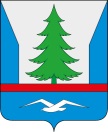 СОВЕТ ДЕПУТАТОВГОРОДСКОГО ПОСЕЛЕНИЯ ЗЕЛЕНОБОРСКИЙКАНДАЛАКШСКОГО РАЙОНАМУРМАНСКОЙ ОБЛАСТИТРЕТЬЕГО СОЗЫВАРЕШЕНИЕот   15.06.2018 г.                                                                                              № 402О внесении изменений в Положение о муниципальном земельном контроле, утвержденное Решением Совета депутатов от 29.12.2014 № 54(в ред. от 30.03.2015 № 69, от 20.05.2015 № 85, от 02.07.2015 № 94).    Руководствуясь Федеральным законом от 06.10.2003 № 131 – ФЗ «Об общих принципах организации местного самоуправления в Российской Федерации», Федеральным законом от 26.12.2008 № 294-ФЗ «О защите прав юридических лиц и индивидуальных предпринимателей при осуществлении государственного контроля (надзора) и муниципального контроля»,Совет депутатов городского поселения Зеленоборский Кандалакшского района решил:1. Внести в Положение о муниципальном земельном контроле, утвержденное Решением Совета депутатов от 29.12.2014 № 54(в ред. от 30.03.2015 № 69, от 20.05.2015 № 85, от 02.07.2015 № 94) ( далее-Положение) следующие изменения:1.1.Пункт 3.7 Положения дополнить словами «а также проверки соблюдения требований земельного законодательства в случаях надлежащего уведомления собственников земельных участков, землепользователей, землевладельцев и арендаторов земельных участков»1.2. Пункт 2 ст.4 Положения изложить в новой редакции: «выдать предписание юридическому лицу, индивидуальному предпринимателю об устранении выявленных нарушений с указанием сроков их устранения и (или) о проведении мероприятий по предотвращению причинения вреда жизни, здоровью людей, вреда животным, растениям, окружающей среде, объектам культурного наследия (памятникам истории и культуры) народов Российской Федерации, музейным предметам и музейным коллекциям, включенным в состав Музейного фонда Российской Федерации, особо ценным, в том числе уникальным, документам Архивного фонда Российской Федерации, документам, имеющим особое историческое, научное, культурное значение, входящим в состав национального библиотечного фонда, безопасности государства, имуществу физических и юридических лиц, государственному или муниципальному имуществу, предупреждению возникновения чрезвычайных ситуаций природного и техногенного характера, а также других мероприятий, предусмотренных федеральными законами»1.3. Пункт 3 ст.4 Положения изложить в новой редакции: «принять меры по контролю за устранением выявленных нарушений, их предупреждению, предотвращению возможного причинения вреда жизни, здоровью граждан, вреда животным, растениям, окружающей среде, объектам культурного наследия (памятникам истории и культуры) народов Российской Федерации, музейным предметам и музейным коллекциям, включенным в состав Музейного фонда Российской Федерации, особо ценным, в том числе уникальным, документам Архивного фонда Российской Федерации, документам, имеющим особое историческое, научное, культурное значение, входящим в состав национального библиотечного фонда, обеспечению безопасности государства, предупреждению возникновения чрезвычайных ситуаций природного и техногенного характера, а также меры по привлечению лиц, допустивших выявленные нарушения, к ответственности».1.4. Исключить в преамбуле Положения ссылку на Постановление Правительства РФ от 15.11.2006 № 689 «О государственном земельном надзоре». 2. Возложить исполнение и контроль за настоящим решением на администрацию городского поселения Зеленоборский Кандалакшского района.           3. Опубликовать (обнародовать) настоящее решение в средствах массовой информации  и разместить на официальном сайте городского поселения Зеленоборский в сети Интернет  http://zelenoborskiy.ucoz.ru/ .4. Настоящее решение вступает в силу   с момента его официального опубликования.Глава муниципального образования                            И.Н.СамаринаУТВЕРЖДЕНОРешением Совета депутатовгородского поселения Зеленоборский  Кандалакшского районаОт 29.12.2014 № 54 Положение  о муниципальном земельном контролевнесены изменения решением Совета депутатов от 30.03.15 № 69внесены изменения решением Совета депутатов от 20.05.15 № 85внесены изменения решением Совета депутатов от 02.07.15 №94внесены изменений решением Совета депутатов от  15.06.2018 № 402Настоящее Положение о муниципальном земельном контроле (далее – Положение) разработано в соответствии с Земельным кодексом Российской Федерации (далее – ЗК РФ), Кодексом Российской Федерации об административных правонарушениях (далее – КоАП РФ), Федеральным законом от 16.10.2003 № 131-ФЗ «Об общих принципах организации местного самоуправления в Российской Федерации», Федеральным законом от 26.12.2008 № 294-ФЗ «О защите прав юридических лиц и индивидуальных предпринимателей при осуществлении государственного контроля (надзора) и муниципального контроля» и устанавливает порядок осуществления муниципального земельного контроля за использованием земель на территории городского поселения Зеленоборский Кандалакшского района.1. Основные понятия1.1. Муниципальный земельный контроль – деятельность органов местного самоуправления по контролю за соблюдением органами государственной власти, органами местного самоуправления, юридическими лицами, индивидуальными предпринимателями, гражданами в отношении объектов земельных отношений требований законодательства Российской Федерации, законодательства субъекта Российской Федерации, за нарушение которых законодательством Российской Федерации, законодательством субъекта Российской Федерации предусмотрена административная и иная ответственность.1.2. Муниципальный инспектор – должностное лицо, специалист администрации, осуществляющий муниципальный земельный контроль, на которого возложены соответствующие обязанности.1.4. Должностные лица администрации, имеющие право составлять протоколы об административных правонарушениях, предусмотренных ч. 1 ст. 19.4, ч. 1 ст. 19.4.1, ч. 1 ст. 19.5, ст. 19.7 КоАП РФ, связанных с проведением муниципального земельного контроля – специалист администрации.1.5. Муниципальный земельный контроль проводится в форме проверок, в ходе которых проверяется: 1) соблюдение требований земельного законодательства, а также требований,
установленных муниципальными правовыми актами по вопросам использования земель; 2) соблюдение требований земельного законодательства о недопущении
самовольного занятия земельных участков или использования их без оформленных в установленном порядке правоустанавливающих документов.1.6. Документарная проверка – проверка, проводимая по месту нахождения органа, осуществляющего муниципальный земельный контроль. Предметом документарной проверки являются сведения, содержащиеся в документах гражданина, юридического лица, индивидуального предпринимателя, устанавливающих их организационно-правовую форму, права и обязанности, документы, используемые при осуществлении их деятельности и связанные с исполнением ими обязательных требований и требований, установленных муниципальными правовыми актами, исполнением предписаний органов муниципального контроля.1.7. Выездная проверка – проверка, проводимая по месту нахождения юридического лица, месту осуществления деятельности индивидуального предпринимателя и (или) по месту фактического осуществления их деятельности, а также по месту нахождения земельного участка, используемого гражданином, в отношении которого производятся контрольные мероприятия. 2. Общие положения2.1. Настоящее положение о муниципальном земельном контроле регулирует отношения в области организации и осуществления муниципального земельного контроля.2.2.Муниципальный земельный контроль на территории городского поселения Зеленоборский Кандалакшского района, осуществляет специалист администрации.2.3.Целью муниципального контроля является:- соблюдение требований земельного законодательства при использовании земель;- соблюдение юридическими лицами, индивидуальными предпринимателями и гражданами сроков освоения земельных участков;- оформление прав на земельные участки;- своевременный возврат земель, предоставленных на условиях аренды и/или иной сделки.2.4. Муниципальный инспектор осуществляет свою деятельность во взаимодействии со специально уполномоченными органами, иными органами Федеральной исполнительной власти, органами местного самоуправления, организациями и общественными объединениями, а также гражданами.2.5. Муниципальный инспектор осуществляет контроль за соблюдением:1) требований земельного законодательства, а также требований, установленных муниципальными правовыми актами по вопросам использования земель;2) требований земельного законодательства о недопущении самовольного занятия земельных участков или использования их без оформленных в установленном порядке правоустанавливающих документов.Муниципальный инспектор имеет право:1) беспрепятственно посещать проверяемые земельные участки;2) запрашивать от федеральных органов исполнительной власти и их территориальных органов, органов исполнительной власти субъектов РФ, органов местного самоуправления, юридических лиц, должностных лиц, индивидуальных предпринимателей, граждан и получать необходимые для осуществления муниципального земельного контроля сведения и материалы о состоянии, использовании и охране земель, в том числе документы, удостоверяющие права на земельный участок и находящиеся на нем объекты, а также сведения о лицах, использующих земельные участки;3) получать объяснения от юридических лиц, должностных лиц, индивидуальных предпринимателей и граждан;4) составлять по результатам проверки акт проверки соблюдения земельного законодательства (далее – Акт) с обязательным ознакомлением с ним проверяемых лиц; 5) в соответствии с порядком, определённым Федеральным законом от 26.12.2008 № 294-ФЗ «О защите прав юридических лиц и индивидуальных предпринимателей при осуществлении государственного контроля (надзора) и муниципального контроля» осуществлять записи о проведенной проверке юридического лица, индивидуального предпринимателя в журнале учёта проверок (при отсутствии журнала учета проверок вносить в акт проверок соответствующую запись).6) выдавать обязательные для исполнения предписания об устранении нарушений земельного законодательства.3. Порядок проведения проверок и оформления первичных документов.3.1. Муниципальный инспектор осуществляет муниципальный земельный контроль в форме плановых или внеплановых проверок.3.2. Плановые проверки проводятся на основании разрабатываемых администрацией ежегодных планов.В отношении органов государственной власти, органов местного самоуправления, юридических лиц, индивидуальных предпринимателей проводятся не чаще чем один раз в три года.3.2.1. План проведения плановых проверок граждан разрабатывается на одно полугодие и утверждается распоряжением главы администрации не позднее последнего числа месяца, предшествующего полугодию проведения проверок.3.2.2. В планах проведения плановых проверок граждан указываются следующие сведения:- фамилии, имена, отчества граждан, в отношении которых проводится проверка;- цель и основания проведения каждой плановой проверки;- сроки проведения каждой плановой проверки;- наименование органа муниципального контроля, ответственного за проведение проверки. При проведении плановой проверки совместно с иными лицами указываются наименования всех участвующих в такой проверке органов;- адрес местонахождения земельного участка. 3.2.3. План проведения плановых проверок юридических лиц и индивидуальных предпринимателей разрабатывается и утверждается в порядке и в сроки, установленные в соответствии с Федеральным законом от 26.12.2008 № 294-ФЗ «О защите прав юридических лиц и индивидуальных предпринимателей при осуществлении государственного контроля (надзора) и муниципального контроля».3.2.4. Утвержденные главой администрации городского поселения Зеленоборский Кандалакшского района план проведения плановых проверок в отношении юридических лиц и индивидуальных предпринимателей и план проведения проверок в отношении граждан доводятся до сведения заинтересованных лиц посредством их размещения на официальном сайте администрации городского поселения Зеленоборский Кандалакшского района.3.3. Проверка является внеплановой, если она не включена в план проверок.3.3.1. Внеплановые проверки в отношении граждан проводятся в случае:- обнаружения муниципальным инспектором данных, указывающих на наличие земельных правонарушений, или получения от органов государственной власти, органов местного самоуправления, юридических лиц, индивидуальных предпринимателей и граждан документов и иных доказательств, свидетельствующих о наличии признаков нарушения земельного законодательства;- осуществления проверки исполнения предписания об устранении нарушений земельного законодательства, выданного ранее.- поступления в орган государственного земельного надзора обращений и заявлений юридических лиц, индивидуальных предпринимателей, граждан, информации от органов государственной власти, органов местного самоуправления о нарушениях имущественных прав Российской Федерации, субъектов Российской Федерации, муниципальных образований, юридических лиц, граждан.Внеплановые проверки в отношении граждан проводятся на основании распоряжений администрации.3.3.2. Внеплановые проверки юридических лиц и индивидуальных предпринимателей проводятся по основаниям:- установленным пп. 1,2 п. 2 ст. 10 Федерального закона от 26.12.2008 № 294-ФЗ «О защите прав юридических лиц и индивидуальных предпринимателей при осуществлении государственного контроля (надзора) и муниципального контроля». - поступления в орган государственного земельного надзора обращений и заявлений юридических лиц, индивидуальных предпринимателей, граждан, информации от органов государственной власти, органов местного самоуправления о нарушениях имущественных прав Российской Федерации, субъектов Российской Федерации, муниципальных образований, юридических лиц, граждан.В целях недопущения проведения в отношении одного юридического лица или одного индивидуального предпринимателя федеральными органами государственного земельного надзора и органами муниципального земельного контроля проверок исполнения одних и тех же обязательных требований, установленных законодательством Российской Федерации, а также обеспечения соблюдения установленной законодательством Российской Федерации периодичности проведения плановых проверок ежегодные планы проведения плановых проверок юридических лиц и индивидуальных предпринимателей в рамках муниципального земельного контроля, разрабатываемые в соответствии с Правилами подготовки органами государственного контроля (надзора) и органами муниципального контроля ежегодных планов проведения плановых проверок юридических лиц и индивидуальных предпринимателей, утвержденными постановлением Правительства Российской Федерации от 30 июня 2010 г. N 489 "Об утверждении Правил подготовки органами государственного контроля (надзора) и органами муниципального контроля ежегодных планов проведения плановых проверок юридических лиц и индивидуальных предпринимателей", согласовываются с территориальными органами федеральных органов исполнительной власти, осуществляющих государственный земельный надзор.Проекты ежегодных планов муниципальных проверок до их утверждения направляются органами муниципального земельного контроля на согласование в территориальные органы федеральных органов государственного земельного надзора до 1 июня года, предшествующего году проведения соответствующих проверок.3.3.3. Внеплановая выездная проверка юридических лиц, индивидуальных предпринимателей может быть проведена после согласования с органом прокуратуры по месту осуществления деятельности таких юридических лиц, индивидуальных предпринимателей.Согласование органами прокуратуры проведения внеплановых проверок в
отношении граждан, органов государственной власти и органов местного самоуправления
не требуется.3.4. Внеплановые и плановые проверки в отношении юридических лиц и индивидуальных предпринимателей проводятся в порядке, установленном Федеральным законом от 26.12.2008 № 294-ФЗ «О защите прав юридических лиц и индивидуальных предпринимателей при осуществлении государственного контроля (надзора) и муниципального контроля».3.5. О проведении проверки соблюдения земельного законодательства гражданин уведомляется в срок не позднее чем в течение трех рабочих дней до начала ее проведения заказным почтовым отправлением с уведомлением о вручении или иным доступным способом (телефонограммой, вручением лично под роспись).3.6. Гражданин уведомляется о проведении проверки посредством направления уведомления о проведении проверки соблюдения требований земельного законодательства (Приложение № 1).3.7. При проведении проверки должностные лица органа муниципального контроля не вправе осуществлять плановую или внеплановую выездную проверку в случае отсутствия при ее проведении руководителя, иного должностного лица или уполномоченного представителя юридического лица, индивидуального предпринимателя, его уполномоченного представителя, за исключением случая проведения такой проверки по основанию, предусмотренному подпунктом «б» пункта 2 части 2 статьи 10 настоящего Федерального закона (причинение вреда жизни, здоровью граждан, вреда животным, растениям, окружающей среде, объектам культурного наследия (памятникам истории и культуры) народов Российской Федерации, безопасности государства, а также возникновение чрезвычайных ситуаций природного и техногенного характера), а также проверки соблюдения требований земельного законодательства в случаях надлежащего уведомления собственников земельных участков, землепользователей, землевладельцев и арендаторов земельных участков».3.8. Юридические лица, индивидуальные предприниматели и граждане, в отношении которых проводится проверка, обязаны по требованию лица, проводящего проверку, обеспечить беспрепятственный доступ на территорию осматриваемого земельного участка, а также к находящимся на его территории объектам, обеспечить представление запрашиваемых документов.3.9. По результатам каждой проведенной проверки составляется Акт проверки соблюдения земельного законодательства в 2 экземплярах.- Акт проверки гражданина составляется по форме согласно Приложению № 2.- Акт проверки юридического лица, индивидуального предпринимателя составляется в соответствии с типовой формой, установленной уполномоченным Правительством РФ федеральным органом исполнительной власти.3.10. В целях укрепления доказательной базы и подтверждения достоверности, полученных в ходе проверки сведений, указывающих на наличие события нарушения земельного законодательства, к Акту могут прилагаться: фототаблица с нумерацией каждого фотоснимка (Приложение № 3), обмер площади земельного участка (Приложение № 4) и иная информация, подтверждающая или опровергающая наличие нарушения земельного законодательства.3.11. Акт проверки в отношении граждан оформляется непосредственно после ее завершения в двух экземплярах, один из которых вручается гражданину под расписку о получении либо об отказе в получении. В случае отсутствия гражданина, а также в случае отказа проверяемого лица в получении акта, акт проверки направляется в течение 5 рабочих дней заказным почтовым отправлением с уведомлением о вручении, которое приобщается к экземпляру акта проверки, хранящемуся в деле уполномоченного органа.3.12. Акт проверки в отношении юридического лица, индивидуального предпринимателя оформляется и направляется проверяемым лицам, а также лицам, определённым Федеральным законом от 26.12.2008 № 294-ФЗ «О защите прав юридических лиц и индивидуальных предпринимателей при осуществлении государственного контроля (надзора) и муниципального контроля», в соответствии с порядком и сроками, установленными данным законом.4. Меры, принимаемые муниципальным земельным инспекторомв отношении фактов нарушений, выявленных при проведении проверкиВ случае выявления при проведении проверки нарушений юридическим лицом, индивидуальным предпринимателем, гражданином обязательных требований или требований, установленных муниципальными правовыми актами, муниципальный земельный инспектор, проводивший проверку, в пределах полномочий обязан:1) В случае выявления в ходе проведения проверки в рамках осуществления муниципального земельного контроля нарушения требований земельного законодательства, за которое законодательством Российской Федерации предусмотрена административная и иная ответственность, органы муниципального земельного контроля в течение 3 рабочих дней со дня составления акта проверки направляют копию акта проверки с указанием информации о наличии признаков выявленного нарушения в структурное подразделение территориального органа федерального органа государственного земельного надзора по соответствующему муниципальному образованию (либо в случае отсутствия данного структурного подразделения - в территориальный орган федерального органа государственного земельного надзора).2) выдать предписание юридическому лицу, индивидуальному предпринимателю об устранении выявленных нарушений с указанием сроков их устранения и (или) о проведении мероприятий по предотвращению причинения вреда жизни, здоровью людей, вреда животным, растениям, окружающей среде, объектам культурного наследия (памятникам истории и культуры) народов Российской Федерации, музейным предметам и музейным коллекциям, включенным в состав Музейного фонда Российской Федерации, особо ценным, в том числе уникальным, документам Архивного фонда Российской Федерации, документам, имеющим особое историческое, научное, культурное значение, входящим в состав национального библиотечного фонда, безопасности государства, имуществу физических и юридических лиц, государственному или муниципальному имуществу, предупреждению возникновения чрезвычайных ситуаций природного и техногенного характера, а также других мероприятий, предусмотренных федеральными законами; 3) принять меры по контролю за устранением выявленных нарушений, их предупреждению, предотвращению возможного причинения вреда жизни, здоровью граждан, вреда животным, растениям, окружающей среде, объектам культурного наследия (памятникам истории и культуры) народов Российской Федерации, музейным предметам и музейным коллекциям, включенным в состав Музейного фонда Российской Федерации, особо ценным, в том числе уникальным, документам Архивного фонда Российской Федерации, документам, имеющим особое историческое, научное, культурное значение, входящим в состав национального библиотечного фонда, обеспечению безопасности государства, предупреждению возникновения чрезвычайных ситуаций природного и техногенного характера, а также меры по привлечению лиц, допустивших выявленные нарушения, к ответственности;4) в случае выявления административных правонарушений, предусмотренных ч.1 ст. 19.4, ч. 1 ст. 19.4.1, ч. 1 ст. 19.5, ст. 19.7 КоАП РФ направить полученные в ходе проверки материалы должностным лицам администрации, имеющим право составлять протоколы об административных правонарушениях.Протокол об административном правонарушении направляется в орган, должностному лицу, уполномоченным рассматривать дело об административном правонарушении, в течение трех суток с момента составления протокола об административном правонарушении.5. Ведение учета проверок соблюдения земельного законодательстваСпециалист ведет учет проверок соблюдения земельного законодательства в соответствующей книге учёта проверок (приложение № 5).Приложение № 1(рекомендуемое)Уведомлениео проведении проверки соблюдения требований земельного законодательстваВ соответствии со ст. 72 Земельного кодекса РФ, Положением о муниципальном земельном контроле, утвержденном постановлением администрации городского поселения Зеленоборский Кандалакшского района от __________ №_____, распоряжением ______ сообщаем, что «___» _______ 20___ года состоится проверка соблюдения требований земельного законодательства при использовании Вами земельного участка, расположенного по адресу: _________________ в целях ________________.В связи с этим прошу Вас прибыть «___» _______ 20___ года в ___ часов ___ минут для проведения проверки по адресу: ______________ и представить правоустанавливающие, правоудостоверяющие, иные документы на используемый земельный участок.При себе иметь документ, удостоверяющий личность (паспорт).В соответствии со ст. 19.7 Кодекса РФ « Об административных правонарушениях» за непредставление, несвоевременное предоставление, либо предоставление сведений (информации) не в полном объеме, в искаженном виде, предусмотрена ответственность в виде административного штрафа.Приложение № 2Администрация городского поселения Зеленоборский Кандалакшского районаМуниципальный земельный контрольА К Т проверки соблюдения земельного законодательства «___»________________20__г. №____Время проверки «__»час «__»мин. Место составления акта______________Муниципальным инспектором по осуществлению земельного контроля_____________________ (должность, Ф.И.О. лица, составившего акт)на основании распоряжения от «__»________20__г. №______ была проведена проверка в отношении:___________________________________________________________________(Ф.И.О. гражданина)соблюдения земельного законодательства на земельном участке, расположенном по адресу:_______________________________________________площадью___________кв.м, используемого_____________________________________________________________________(Ф.И.О. гражданина, паспортные данные, адрес местожительства, телефон)____________________________________________________________________________________________________________________ Перед началом проверки участвующим лицам разъяснены их права, ответственность, а также порядок проведения проверки соблюдения земельного законодательства.Проверкой установлено: ________________________________________________________ (описание территории, строений, сооружении, ограждения, межевых знаков и т. д.)_____________________________________________________________________________ __________________________________________________________________________________Объяснения физического лица по результатам проведенной проверки соблюдения земельного законодательства__________________________________________________________________С текстом акта ознакомлен ___________________ ____________________ (подпись) (Ф.И.О.)Копию акта получил ___________________ ____________________ (подпись) (Ф.И.О.)К акту прилагается: _________________________________________________________________________________________________________________________________________Подпись муниципального инспектора,составившего акт _________________ ____________________ (подпись) (Ф.И.О.)Приложение № 3Администрация городского поселения Зеленоборский Кандалакшского районаМуниципальный земельный контрольФ О Т О Т А Б Л И Ц Априложение к акту проверки соблюдения земельного законодательстваот «___»______________20__г. №__________________________________________________________________________________(Ф.И.О. должностного лица, наименование юридического лица, Ф.И.О. гражданина)_____________________________________________________________________________ (адрес земельного участка)___________________ ________________________________ (Подпись) (Ф.И.О.)Приложение № 4Администрация городского поселения Зеленоборский Кандалакшского районаМуниципальный земельный контрольОбмер площади земельного участкаприложение к акту проверки соблюдения земельного законодательстваот «___»_________________20__г. №___Обмер земельного участка произвели: _____________________________________________________________________________(должность, Ф.И.О. инспектора____________________________________________________________________________ производившего обмер земельного участка)в присутствии________________________________________________________________(должность, наименование юридического лица, Ф.И.О. законного представителя юридического лица, Ф.И.О. физического лица)____________________________________________________________________________ по адресу:____________________________________________________________________ (адрес земельного участка)_____________________________________________________________________________ Согласно обмеру площадь земельного участка составляет ____________________________(_______________________________________________________________________) кв.мРасчет площади_____________________________________________________________________________________________________________________________________________ Особые отметки_______________________________________________________________Подписи лиц,проводивших обмер __________________ __________________________________ (подпись) (Ф.И.О.) ____________________________ ___________________________________________________  (подпись) (Ф.И.О.)Присутствующий_____________________ __________________________________ (подпись) (Ф.И.О.Приложение № 5Книга учета проверок № п/пНаименование ЮЛ, ИП, Ф.И.О. физического лицаАдрес земельного участкаОбщая площадь проверенного земельного участка, кв.м/площадь земельного участка, на котором выявлено нарушение, кв.мНомер и дата распоряжения (приказа) о проведении проверки соблюдения земельного законодательстваНомер и дата акта проверкиСтатья КоАП РФ, предусматривающая административную ответственностьДата передачи акта проверки и приложенных к нему документов в специально уполномоченные органыНомер и дата постановления о привлечении к административной ответственностиСумма штрафа, руб.№ и дата постановления о прекращении производства по делу№ и дата предписания об устранении нарушения земельного законодательства, срок устраненияДата и № протокола (с указанием ст. КоАП)Дата направления материалов в судНаименование, дата и № решения суда Сумма штрафа (при наличии)Дополнительная информация123456789101112131415